КАТЕРА СВЯЗИКатера и рейдовые суда обеспечения1 ─ ПРОЕКТ 1388НЗ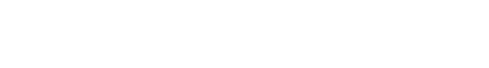 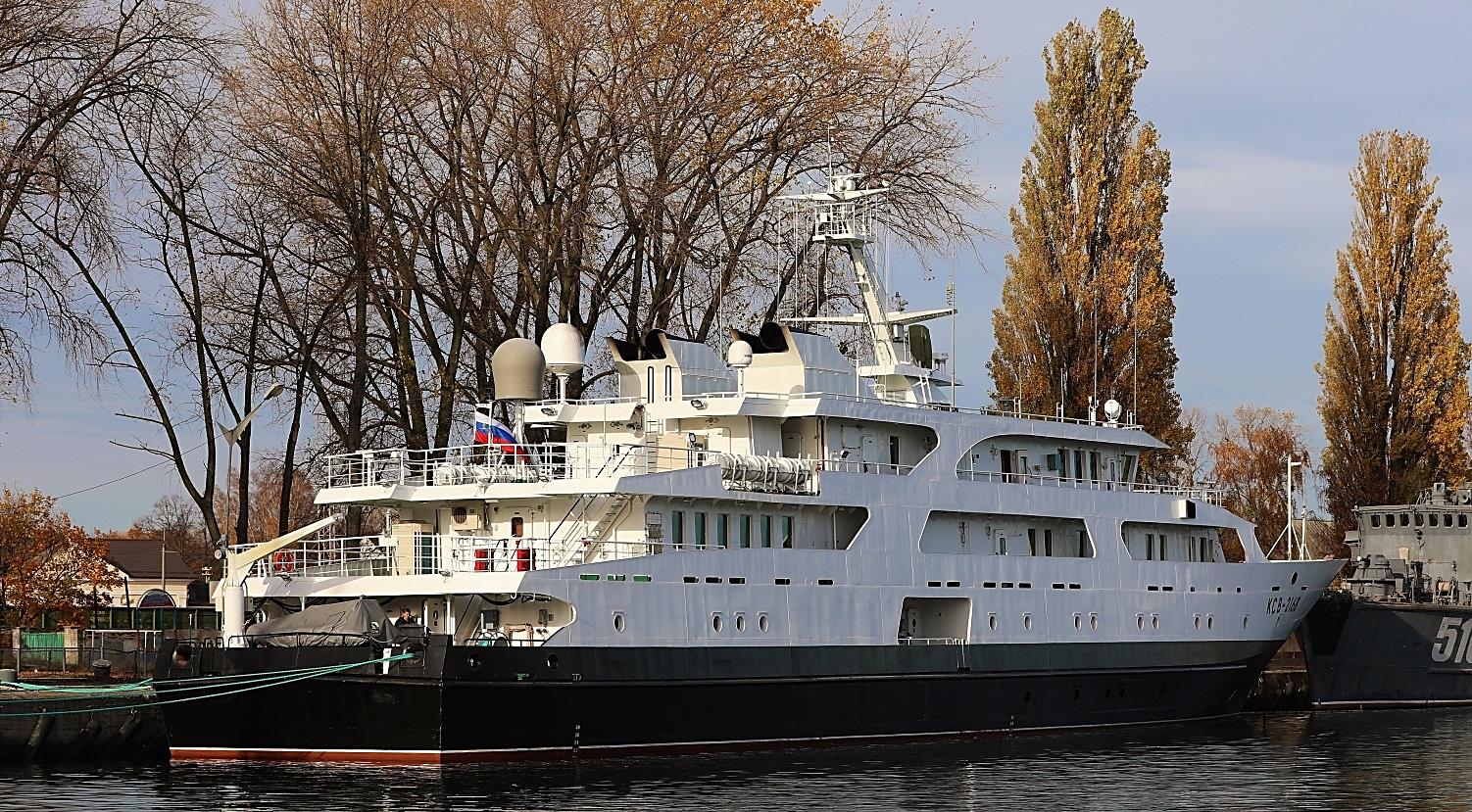 2018